Harmonogram odbioru odpadów z sektora III (cz. 2) od mieszkańców miejscowości: Stare Cimochy, Milewo, Zanie, Wierzbowo, Zocie, Kile, Turowo, Ginie, Maże  w okresie od 1 lipca 2021 r. do 30 czerwca 2022 r. UWAGA:	Odpady należy wystawiać do godziny 7 rano w dniu odbioru.	Opłatę za gospodarowanie odpadami komunalnymi (19 zł od osoby i 18 zł przy kompostowaniu odpadów BIO), w kwocie określonej w złożonej deklaracji, należy uiścić bez wezwania, w terminie do ostatniego dnia każdego miesiąca, na indywidualny rachunek bankowy każdego właściciela nieruchomości składającego deklarację                               o wysokości opłaty.  Informację  w sprawie jej wysokości oraz numerze rachunku, na którą należy ją wnosić można uzyskać telefonicznie, pod numerem: 87  621 87 73   lub   87  621 87 71 albo osobiście, w Urzędzie Gminy Kalinowo, ul. Mazurska 11, 19-314 Kalinowo -  pokój nr 1 (parter). 	Bezpośredni kontakt z przedstawicielami firmy odbierającej odpady można uzyskać pod numerem: 
87 610 55 27 lub  506 506 677.Na terenie gminy Kalinowo obowiązuje selektywna zbiórka odpadów!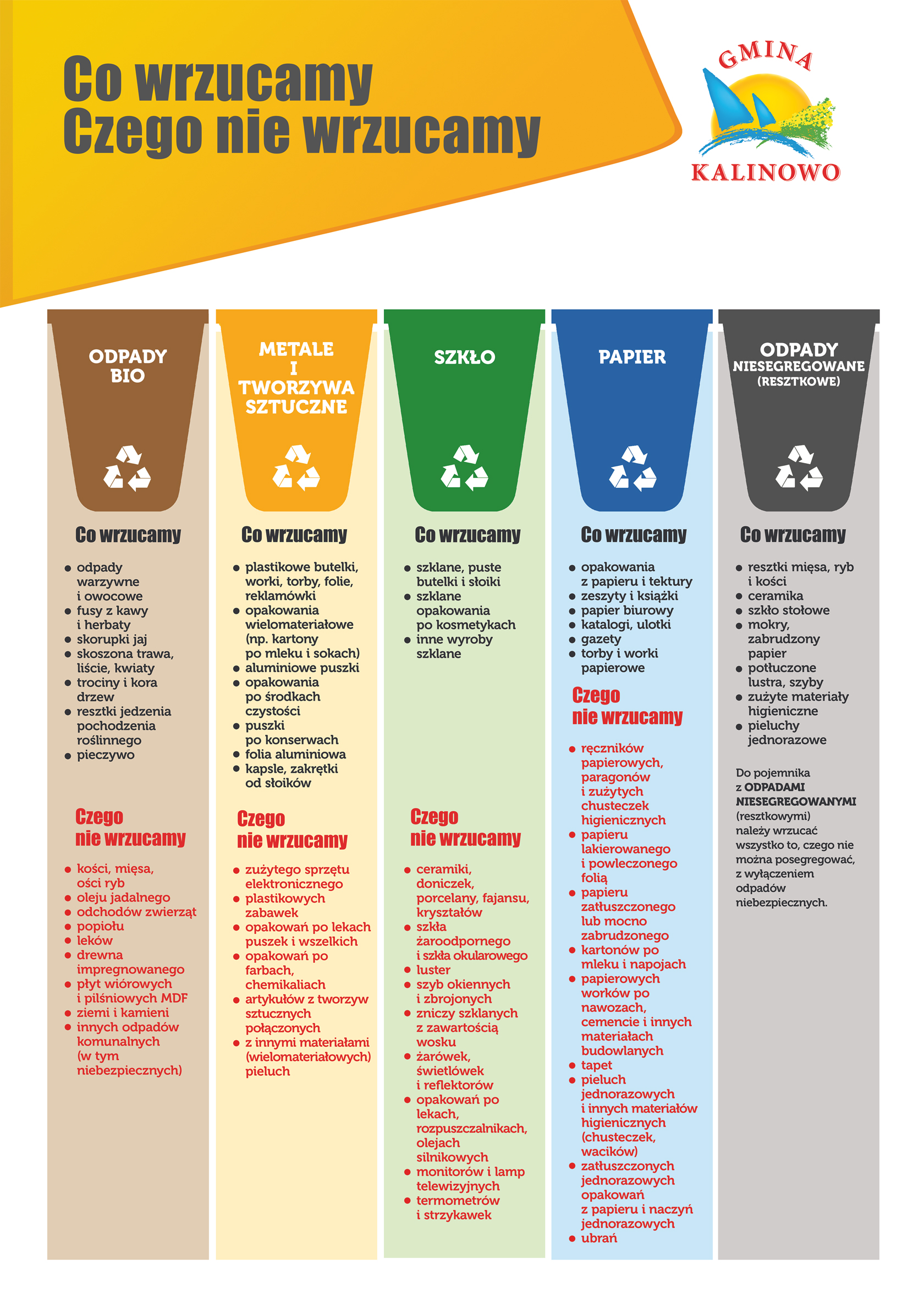 MiesiącOdpady zmieszanePapier i tekturaMetale i tw. sztuczne (plastik)SzkłoBIO odpadyPopiółGabarytyLipiec14, 28-30-14, 28--Sierpień11, 2520272011, 25--Wrzesień8, 22-30-8, 2230-Październik19212821192826Listopad23-30-2330-Grudzień211629162129-(2022)Styczeń31-26-3126-Luty281023102823-Marzec28-31-283129Kwiecień13, 2715291513, 2729-Maj11, 25-26-11, 2526-Czerwiec8, 221030108, 22--